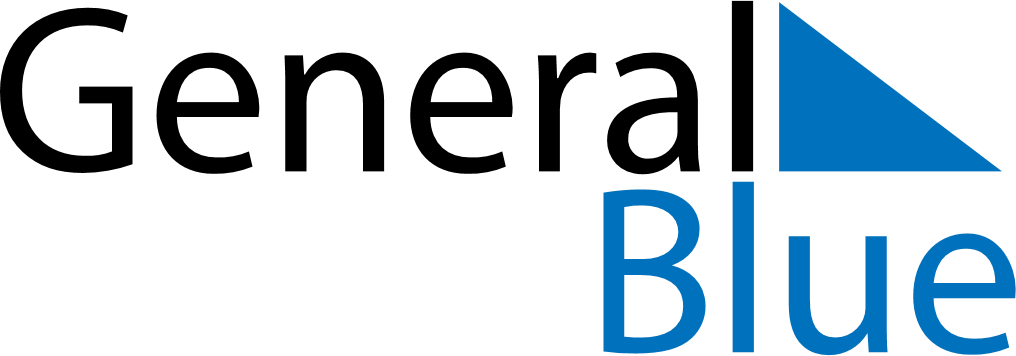 May 2022May 2022May 2022Cocos IslandsCocos IslandsMONTUEWEDTHUFRISATSUN12345678Hari Raya Puasa910111213141516171819202122232425262728293031